IntroductionThe Infrastructure Funding Statement (IFS) provides an overview of all financial and non-financial developer contributions relating to Section 106 Agreements (S106) and the Community Infrastructure Levy (CIL) within Tamworth Borough for a given year. Such contributions are sought from developers to provide infrastructure which supports the wider economic and social development of the Borough. This report offers a summary of how contributions are collected, allocated and spent by Tamworth Borough, including further reference to the Council’s future expenditure priorities in relation to CIL income.Regulation RequirementsThis IFS has been prepared in accordance with the requirements of The Community Infrastructure Levy (Amendment) (England) (No.2) Regulations 2019. In line with government guidance, the information included in this report will be updated annually and subsequently published on the Tamworth Borough Council website.Monitoring PeriodUnless otherwise specifically stated, the monitoring period for this report is 1st April 2021 to 31st March 2022.Developer ContributionsSection 106 Planning Obligations (S106)A Section 106 Agreement (S106) is a legal agreement, typically between an applicant seeking planning permission and the local planning authority, which is used to mitigate the impact of new development upon the local area.Obligations can only be sought in instances where they are directly related to the development, to which they are reasonably related in both scale and kind, and necessary to ensure an acceptable development in planning terms.S106 contributions can either be provided on-site, for example through the provision of affordable housing, or off-site in the alternative form of financial payments. Such monies may contribute towards the provision or improvement of infrastructure, such as schools and leisure facilities.Tamworth Borough Council’s requirements for S106 planning obligations are published in the Planning Obligations Supplementary Planning Document (2018), which can be accessed online at https://www.tamworth.gov.uk/supplementary-planning-documents. Community Infrastructure Levy (CIL)CIL is a levy mechanism used to secure financial contributions from developers on viable developments. Monies levied and collected through CIL charging can be used to fund the provision, enhancement, maintenance or replacement of infrastructure intended to support the growth and development of Tamworth Borough. Not all development is liable to financially contribute under CIL. Different forms and scales of development may encounter different charging rates.The Borough’s CIL rates are set out via a published Charging Schedule, which was adopted in August 2018. Further information regarding both CIL liability and charging rates can be found on the following Council webpage: https://www.tamworth.gov.uk/cil. InfrastructureS106 and CIL can be used to fund a wide range of infrastructure. For the purposes of this report, examples of infrastructure may be defined as:Roads and other transport facilities;Flood defences;Educational, health and social care facilities;Sporting and recreational facilities; andOpen spacesCIL and S106 Headline Figures 2021/22The following summaries have been provided in relation to the collection, allocation and expenditure of both CIL and S106 monies during 2021/22. Further detail can be found in the individual reports included in the following section.CIL Headline Figures 2021/22Demand notices to the value of £374,522.43 were issued during the 2021/22 period.A total of £131,891.08 was collected during the financial year from two liable developments.£6,594.55 was retained towards the costs of monitoring and administration of CIL. This equates to 5% of the income received during the year.Regulations 59E and 59F apply to a total of £19,783.66. Tamworth Borough does not contain any neighbourhood or parish localities, and as such these monies are to be retained for spending in line with Cabinet priorities.No CIL income was allocated to infrastructure projects during 2021/22.No CIL income was spent during the given monitoring period.S106 Headline Figures 2021/22Agreements were entered into during the year totaling £12,875.00. All these funds relate to infrastructure that is the responsibility of Staffordshire County Council, such as highways and education.A total sum of £3,162,422.00 was collected during the year from six relevant planning obligations.A total of £531,510.00 was allocated towards two projects but was not spent during the reporting period.A total of £19,000.00 from two obligations was spent on infrastructural projects during 2021/22.A total of £4,297,079.21 was retained at the end of the year. This includes commuted sums of £148,996.03, which are retained for fund longer term maintenance of infrastructure. A significant proportion of retained income has also been collected towards large scale projects which will take several years to deliver.A total of 29 affordable dwellings have been provided from two liable developments.£2,638.68 was spent on monitoring compliance with S106 Agreements.Community Infrastructure Levy Report 2021/22The table below sets out CIL income, allocation and spending during the period 2021/22.Table 1 Community Infrastructure Levy Report 2021/22NotesDemand Notices A demand notice is issued when a development commences, showing the total amount of CIL that is due to be paid in respect of a liable development. The payment of CIL is typically due within 60 days of commencement. Tamworth Borough Council have an installments policy, which means that CIL can be paid across a number of stages, with the number of installments dependent on the total amount of CIL payable. As such, there is a delay between a demand notice being issued and the full payment being received in some cases over 18 months.Regulation 59(4)Part of the CIL regulations covering the passing of any CIL income to any other person for that person to use for the provision, improvement, replacement, operation or maintenance of infrastructure.Regulations 59A and 59B Part of the CIL regulations relating to the payment of CIL income to local councils (such as town or parish councils). As there are no parish councils in Tamworth, these regulations don’t apply.Regulation 59EPart of the CIL regulations covering the return of income passed to local councils (see regulations 59A and 59B) where it has not been used or has not been used appropriately.Regulation 59FPart of the CIL regulations covering the CIL income that would’ve been passed to a local council (see regulations 59A and 59B) but where there are no local councils.S106 Report 2021/22The table below provides details of the income, allocation and spending of money provided under planning obligations during 2021/22. The table also contains information on non-monetary contributions where applicable.Table 2 S106 Report 2021/22Table 3: S106 Funds Allocated but not Spent in 2021/22Table 4: S106 Funds Spent in 2021/22Further NotesStaffordshire County Council is a signatory to any S106 Agreement that contains obligations for which they have responsibility, such as education and highways.Tamworth Borough Council’s Priorities towards Future CIL ExpenditureThe Borough’s Regulation 123 List was published in 2018, and details a series of infrastructure projects which the Council currently intends to be wholly or partly funded by CIL. This document can be found on our website at https://www.tamworth.gov.uk/cil. Following a review of this list, it has been determined that Tamworth Borough Council’s priorities towards future CIL spending remains unchanged from the previous IFS publication (2020/21). As such, regeneration projects will continue to form the priority for future strategic CIL expenditure, in order to support growth and development across the Borough. DetailValue (£)Additional InformationThe total value of CIL set out in all demand notices issued in the reported year.£374,522.43This is the amount of CIL that became due during the year and where a demand notice was issued requesting payment.The total amount of CIL receipts for the reported year.£131,891.08The total amount was collected from two liable developments.The total amount of CIL receipts, collected by the authority, or by another person on its behalf, before the reported year but which have not been allocated.£260,012.11No CIL funds were allocated prior to the period 2020/21.The total amount of CIL receipts, collected by the authority, or by another person on its behalf, before the reported year and which have been allocated in the reported year.£ NilNo CIL funds have been allocated during 2020/21.The total amount of CIL expenditure for the reported year.£ NilNo CIL income was spent during 2020/21.The total amount of CIL receipts, whenever collected, which were allocated but not spent during the reported year.£ NilNo CIL income was allocated during 2020/21.In relation to CIL expenditure for the reported year, summary details of:(i) The items of infrastructure on which CIL (including land payments) has been spent, and the amount of CIL spent on each item.N/ANo CIL income was spent during 2020/21.(ii) The amount of CIL spent on repaying money borrowed, including any interest, with details of the items of infrastructure which that money was used to provide (wholly or in part).£ NilNo CIL income was spent during 2020/21.(iii) The amount of CIL spent on administrative expenses pursuant to Regulation 61, and that amount expressed as a percentage of CIL collected in that year in accordance with that regulation.£6,594.55This contributes towards the cost of the software used for the CIL monitoring and administration, equating to 5% of CIL income for the year.In relation to CIL receipts, whenever collected, which were allocated but not spent during the reported year, summary details of the items of infrastructure on which CIL (including land payments) has been allocated, and the amount of CIL allocated to each item.£ NilNo CIL income was allocated during 2020/21.The amount of CIL passed to:(i) Any parish council under regulation 59A or 59B£ NilThere are no parish councils within the administrative area of Tamworth.(ii) Any person under regulation 59(4)£ NilNo CIL income was transferred to any other party during 2020/21.Summary details of the receipt and expenditure of CIL to which regulation 59E or 59F applied during the reported year including:(i) the total CIL receipts that regulations 59E and 59F applied to£19,783.66(ii) the items of infrastructure to which the CIL receipts to which regulations 59E and 59F applied have been allocated or spent, and the amount of expenditure allocated or spent on each itemNoneSummary details of any notices served in accordance with regulation 59E, including:(i) the total value of CIL receipts requested from each parish councilN/A(ii) any funds not yet recovered from each parish council at the end of the reported yearN/AThe total amount of:(i) CIL receipts for the reported year retained at the end of the reported year other than those to which regulation 59E or 59F applied£105,512.87(ii) CIL receipts from previous years retained at the end of the reported year other than those to which regulation 59E or 59F applied£211,650.09(iii) CIL receipts for the reported year to which regulation 59E or 59F applied retained at the end of the reported year;£19,783.66(iv) CIL receipts from previous years to which regulation 59E or 59F applied retained at the end of the reported year£39,001.81DetailValue (£)Additional InformationThe total amount of money to be provided under any planning obligations which were entered into during the reported year.£ NilAn additional £12,875.00 was secured for Staffordshire County Council to be collected by them directly. The total amount to be provided to both councils is £12,875.00.The total amount of money under any planning obligations which was received during the reported year.£3,162,422.00£3,162,422.00 was collected from six obligations.The total amount of money under any planning obligations which was received before the reported year which has not been allocated by the authority.£1,657,791.21Several significant sums have been received towards large infrastructure projects which will take several years to deliver.Summary details of any non-monetary contributions to be provided under planning obligations which were entered into during the reported year, including details of:(ii) in relation to educational facilities, the number of school places for pupils which will be provided, and the category of school at which they will be providedN/AStaffordshire County Council are party to all agreements where education related obligations are administered by them directly(i) in relation to affordable housing, the total number of units which will be provided29 The 29 dwellings were provided across two developments (24 dwellings provided by permission ref: 0334/2021 and 5 dwellings provided by permission ref: 0189/2021)The total amount of money (received under any planning obligations) which was allocated but not spent during the reported year for funding infrastructure.£ 531,510.00The sum of £531,510.00 was allocated but was not spent during the reporting period.The total amount of money (received under any planning obligations) which was spent by the authority (including transferring it to another person to spend)£19,000.00See below for further details.In relation to money (received under planning obligations) which was allocated by the authority but not spent during the reported year, summary details of the items of infrastructure on which the money has been allocated, and the amount of money allocated to each item.£ 531,510.00Please see Table 3 below for further detail.In relation to money (received under planning obligations) which was spent by the authority during the reported year (including transferring it to another person to spend), summary details of:(i) the items of infrastructure on which that money (received under planning obligations) was spent, and the amount spent on each item£19,000.00Please see Table 4 for further detail.(ii) the amount of money (received under planning obligations) spent on repaying money borrowed, including any interest, with details of the items of infrastructure which that money was used to provide (wholly or in part)£ NilNo money was spent on repaying money borrowed during 2021/22.(iii) the amount of money (received under planning obligations) spent in respect of monitoring (including reporting under regulation 121A) in relation to the delivery of planning obligations£2,638.68This is a proportion of the sums paid by the developers on several the larger developments specifically towards the cost of monitoring compliance with S106 agreements.The total amount of money (received under any planning obligations) during any year which was retained at the end of the reported year£4,297,079.21Total amount retained at the end of the year (including commuted sums – see below).Retained money which has been allocated for the purposes of longer term maintenance (commuted sums).£148,996.03Amount of retained funds that are commuted sums for longer term maintenance.Permission ReferenceInfrastructure DescriptionS106 Funds0088/2015Amington Community Woodland project£331,510.000088/2015Amington Community Woodland maintenance for 10 years£200,000.00Total S106 Allocated but not spent in 2021/22£531,510.00Infrastructure DescriptionS106 FundsSustainable Urban Drainage System Monitoring on the former Golf Course site£4,000.00Final payment for new artificial grass pitch£15,000.00Total S106 Spent in 2021/22£19,000.00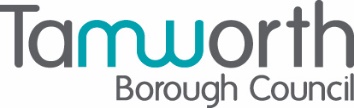 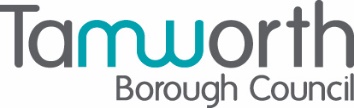 